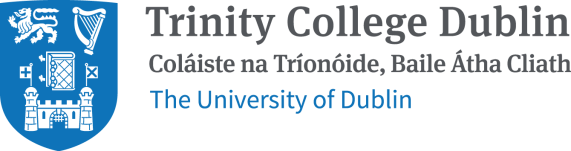 Junior Sophister Essay Submission FormStudent Number:……………………………………………………………………………………. PLEASE TICK ONE OF THE FOLLOWING:Module Code:…………………………………………………………………………………………… Module Title:…………………………………………………………………………………………….………………………………………………………………………………………………………………….Module Lecturer/Dissertation Supervisor:.……………………………………………... PLEASE TICK ONE OF THE FOLLOWING:PLEASE TICK TO CONFIRM:I have also submitted an electronic copy to TURNITIN 